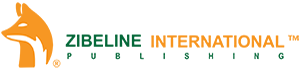 HOMEABOUT THE JOURNALARCHIVESRETRACTIONS & ERRATAABSTRACTING/INDEXINGSUBMISSIONCONTACTZIBELINEEditorial BoardEditor in Chief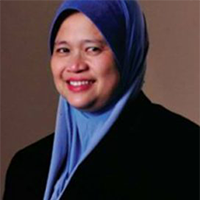 DR FRIDELINA SJAHRIRFaculty of Engineering and Life Sciences
Bestari Jaya, Selangor Darul Ehsan, Malaysia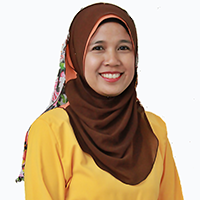 ASSOC PROFESSOR DR SAIDATULAKMAL MOHDDeputy Dean (Research, Postgraduates & Networking)
School of Social Sciences Universiti Sains Malaysia
11800 Penang, MALAYSIAManaging Editor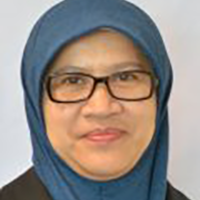 DR NADIRAH MUSASchool of Fisheries and Aquaculture Sciences
Universiti Malaysia Terengganu
Kuala Terengganu, Terengganu,MalaysiaEditorial Board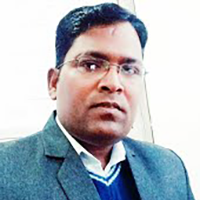 DR AJAR NATH YADAVEternal University, Baru Sahib,
Himachal Pradesh, India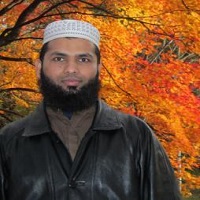 PROFESSOR MD. SHARIFUL ISLAMDepartment of AgricuturMMmmmmme Chemistry Patuakhali Science and Technology University Dumki, Patuakhali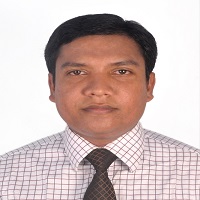 MD. SOHANUR RAHMANDepartment of
Entomology, Bangladesh Jute Research Institute, Dhaka,
Ministry of Agriculture, Bangladesh.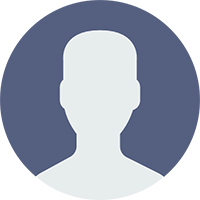 BIJAYA ADHIKARIDepartment of Entomology,
Institute of Agriculture and Animal Science,
Lamjung CampusSAGAR BISTGokuleshwor Agriculture and
Animal Science College, Gokuleshwor, Nepal.KOLAPO ADETOMIWADepartment of Agricultural Economics, Faculty of Agriculture, Obafemi Awolowo University,
Ile-Ife, NigeriaNANA YAW SARPONGDepartment of Materials Engineering, College of Engineering,
Kwame Nkrumah University
of Science and Technology, Kumasi, Ghana.JUBAIDUR RAHMANAgronomy Division, Bangladesh Agricultural Research Institute,
Jamalpur-2000, Bangladesh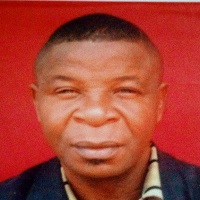 DR ONWUCHEKWA OJIMGBADepartment of Soil Science, Abia State University, Uturu, Nigeria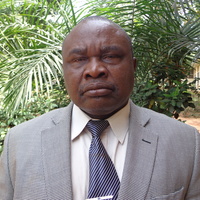 PROFESSOR CHARLES ASADUDepartment of Soil Science, University of Nigeria, Nsukka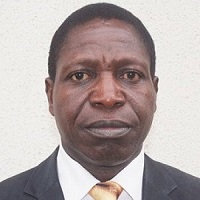 DR. OLOLADE MOSES OLATUNJIDepartment of Agricultural Engineering,
Akwa Ibom State University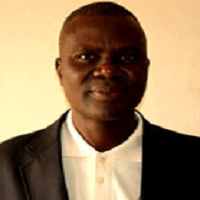 PROFESSOR FELIX OLUSEGUN AKINWUMIDepartment of Animal and Environmental Biology,
Adekunle Ajasin University
Akungba-Akoko, Nigeria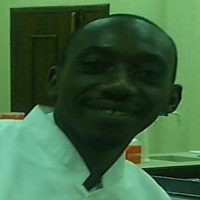 DR. ABIOLA TOYIN AJAYIDepartment of Plant Science and Biotechnology,
Adekunle Ajasin University, Nigeria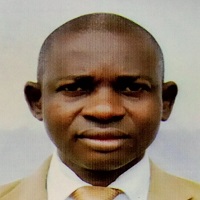 DR. UGWUMBA CHIJIOKE ISAACDepartment of Animal Science and Technology, Nnamdi Azikiwe University, Awka, NigeriaLatest Update : 28/07/2022JOURNAL POLICYPublishing Policy Copyright & LicenseDigital Archiving PolicyComplaintsPeer Review PolicyManuscript Withdrawal PolicyRefund PolicyiThenticate ScreeningEDITING SERVICEEnglish EditingScientific WritingTranslationPublication SupportFIND USZIBELINE INTERNATIONAL PUBLISHING SDN BHDC2-2-3, Block 2, CBD Perdana 3, Persiaran Cyberpoint Timur, Cyber 12, 63000 Cyberjaya, Selangor.+603 - 8687 9842info@zibelinepub.comwww.zibelinepub.comSCAN ME!sssDR FRIDELINA SJAHRIRFaculty of Engineering and Life Sciences
Bestari Jaya, Selangor Darul Ehsan, Malaysia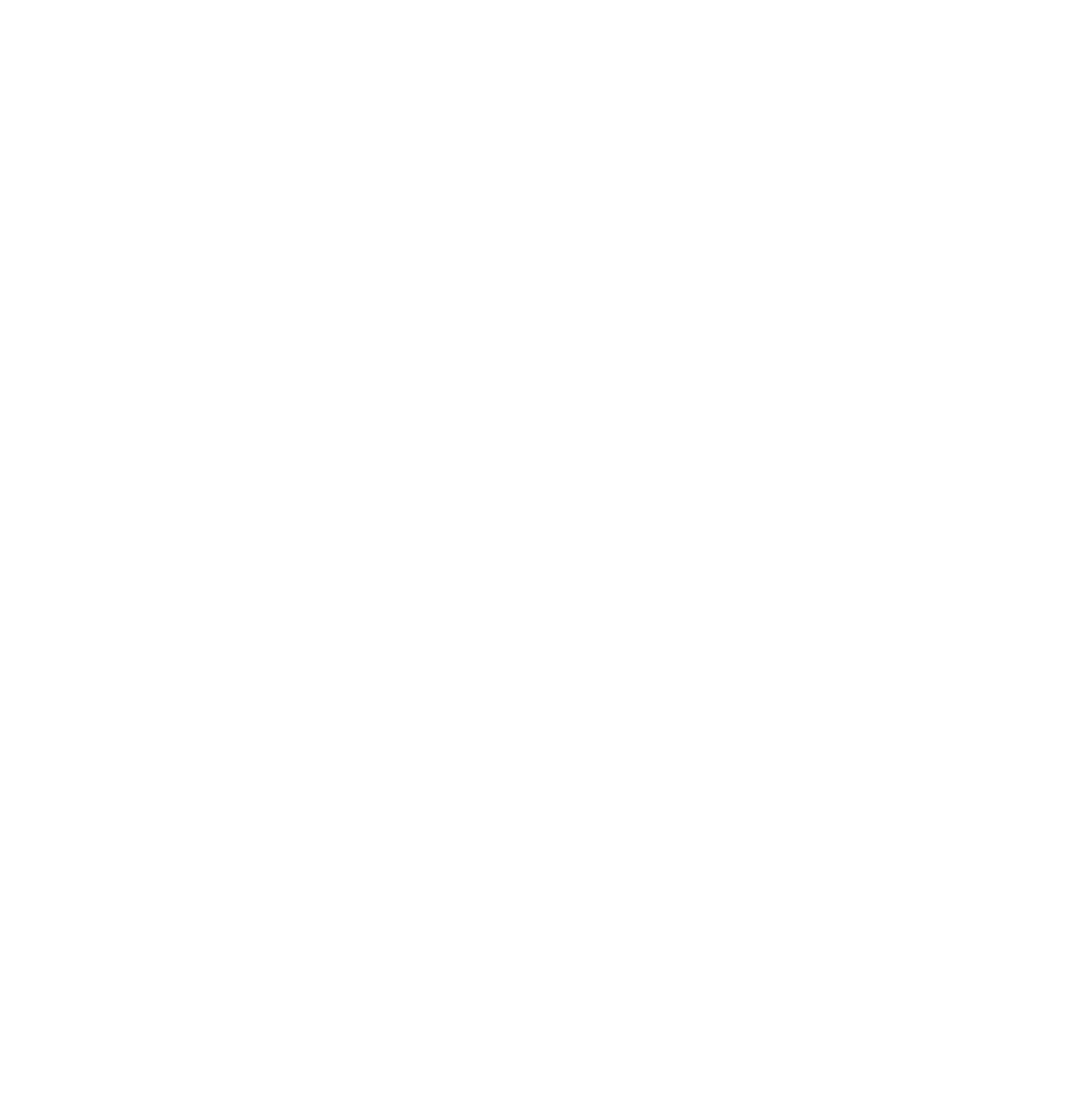 232637TOTALVISITORS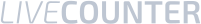 The publication is licensed under a Creative Commons License (CC BY 4.0). View Legal Code